UČENIK:_____________________             RAZRED:_______________________1. TKO JE GLAVNI LIK U OVOJ PRIČI?ZAOKRUŽI ŽIVOTINJU.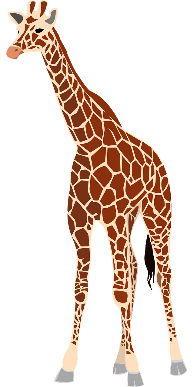 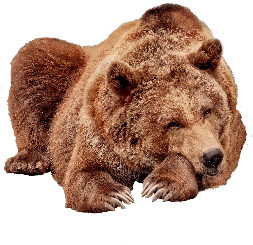 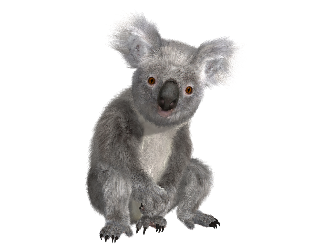 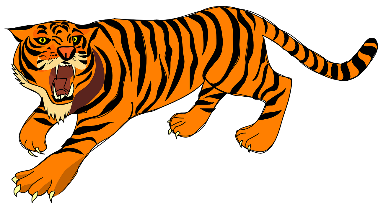 2. KOJI GLAZBENI INSTRUMENT JE MEDO SVIRAO?ZAOKRUŽI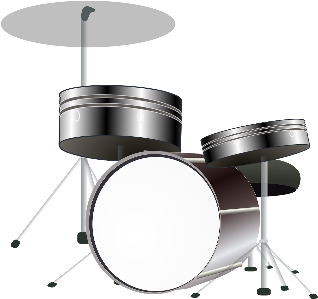 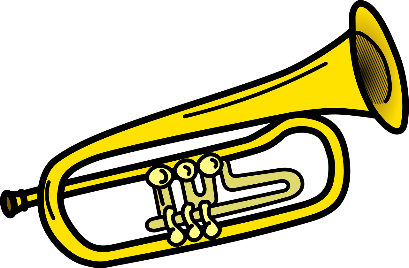 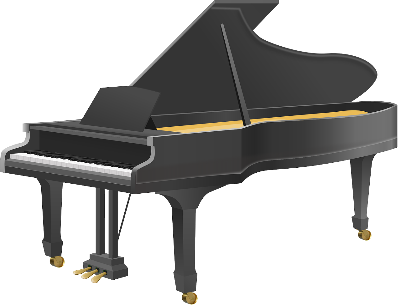 3. OBOJI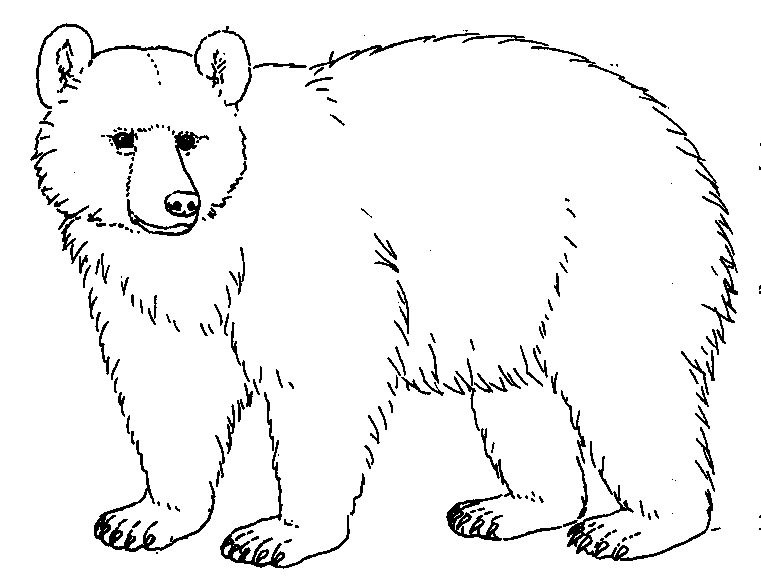 